 melléklet az 1/2018. (II. 19.)) önkormányzati rendelethez Folyás község területén a régészeti érdekű terület és a régészeti lelőhely területe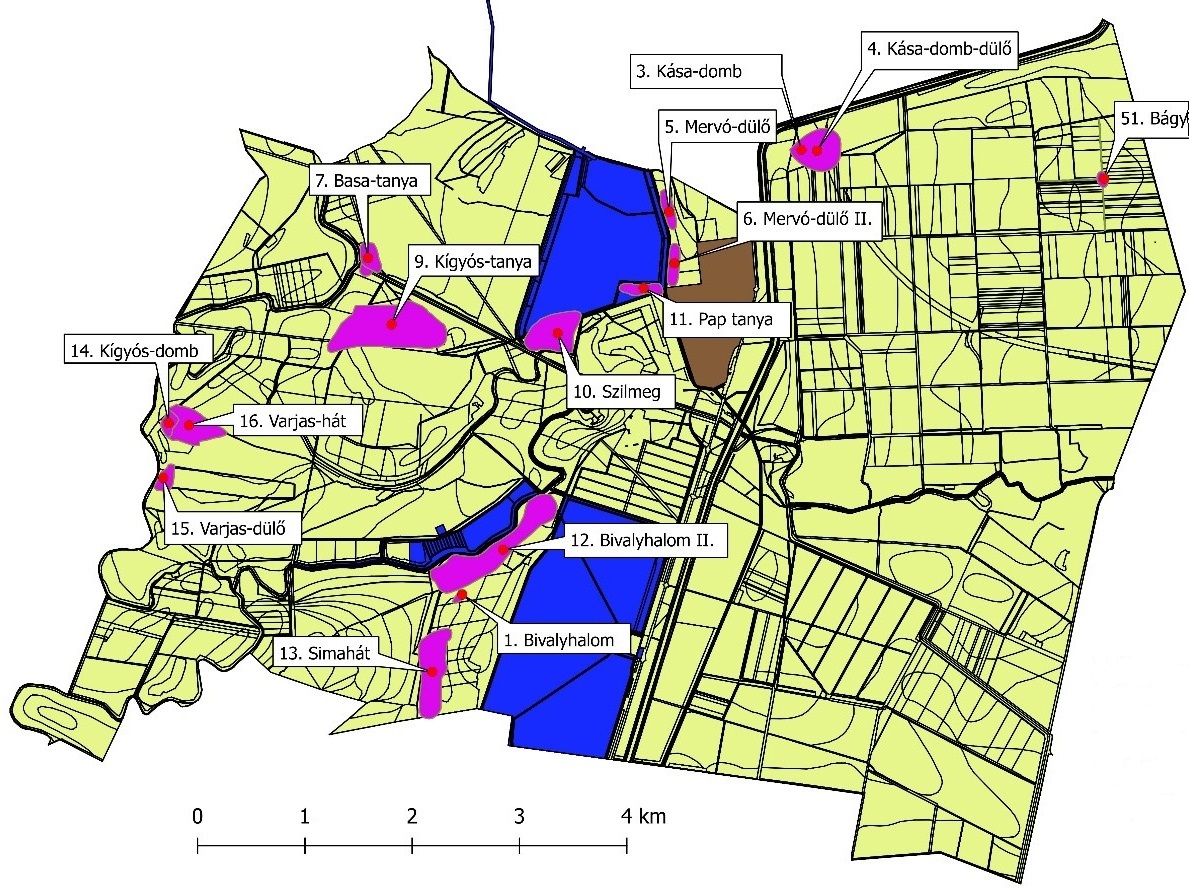 